Дополнительна общеразвивающая программа «ДОРОГА К ДОБРОМУ ЗДОРОВЬЮ»АННОТАЦИЯ К ОБРАЗОВАТЕЛЬНОЙ ПРОГРАММЕПрограмма представляет интерес для детей, желающих расширить свой кругозор в сфере здорового образа жизни, узнать формулу жизненного успеха. Набор на программу общедоступный.Изменения экономических и социокультурных условий нашего общества определяют повышение значимости здоровья человека как показателя качества жизни. Актуальность программы «Дорога к доброму здоровью» обусловлена увеличением числа детей, приобретающих хронические заболевания в период обучения в школе.  Программа дополнительного образования детей «Дорога к доброму здоровью» способствует повышению уровня информированности детей по вопросам здоровья и способам его сбережения. Новизна программы заключается в том, что она актуализирует для обучающихся формулу:знакомит с понятиями «самосохранительное поведение», «саморазрушительное поведение», моделями и результатами такого поведения.Она вовлекает обучающихся в игровую практику, мотивирующую на деятельность по сохранению здоровья. Интересные учебные материалы, разнообразные игровые задания, в том числе, творческие задания по разработке семейных мастер-классов по здоровому образу жизни, по составлению персональной программы здоровья обеспечивают интерактивность, доступность, вовлечение в образовательный процесс ближайшего окружения обучающихся, актуализацию и практическое применение знаний о здоровом образе жизни.При поступлении на программу обучающиеся проходят вводную диагностику в форме дистанционной игры «Нооспринт» (дистанция «Дорога к доброму здоровью», викторина). Образовательный процесс организуется в форме краевой интернет-игры. Игра включает восемь этапов: «Здоровье – главная ценность жизни», «Гигиена-подруга здоровья», «Питание и здоровье», «Движение-кладовая жизни», «Зона риска: выход есть…», «Моя программа здоровья: семейные традиции ЗОЖ», «Моя программа здоровья: эмоциональный интеллект», «Моя программа здоровья: медицинские профессии». На электронные адреса обучающихся в соответствии с календарно-тематическим планом направляются учебные материалы, ссылки на игровые задания на сервисе Online Test Pad, коды доступа к игре и инструкции по работе с дистанционным сервисом. Продолжительность 1 этапа – 1 неделя. В течение недели обучающиеся в любое удобное время изучают учебные материалы, затем могут зайти на интернет-сервис и выполнить игровые задания. Для коммуникации используются дистанционные сервисы, электронная почта, Дзен канал, мессенджер Вк. В рамках программы школьники знакомятся с актуальными информационными ресурсами по здоровому образу жизни и здоровьесбережению, получают практический опыт работы с российским дистанционным интернет-сервисом Online Test Pad, что способствует развитию ИКТ-компетенций.В течение освоения дополнительной общеразвивающей программы «Дорога к доброму здоровью» проводится промежуточная и итоговая аттестация. Форма проведения аттестации – интернет-игра. Подведение итогов игры проводится среди обучающихся, освоивших образовательную программу, выполнивших игровые задания, по сумме баллов. Рейтинг определяется в двух возрастных категориях (5-8 классы, 9-11 классы). Участники, ставшие победителями (1-е место) и призёрами (2-е, 3-е места), награждаются дипломами победителей или призеров (электронные документы). Участники, не занявшие призовых мест, получают сертификаты участников игры (электронные документы).Обучающимся, освоившим дополнительную общеразвивающую программу «Дорога к доброму здоровью», прошедшим итоговую аттестацию, выдается документ об обучении установленного образца: Свидетельство об обучении. Детям также предлагается участие в различных воспитательных мероприятиях (игра «Нооспринт», краевые дистанционные игры «Зимний калейдоскоп» и «Летний калейдоскоп», викторины «День Победы» и «Путешествие по России» и другие). Участники награждаются сертификатами (электронными документами). Данные документы пополняют индивидуальные портфолио обучающихся.Цель программы - личностное развитие обучающихся, формирование здорового образа жизни через составление индивидуальных программ здоровья.Задачи программы:Личностные:формировать умения различать поведение, способствующее сохранению здоровья и разрушающее здоровье;развивать интерес к видам деятельности, позволяющей реализовать потребности в здоровом образе жизни, признании, общении, получении новых знаний;развивать эмоциональный интеллект;формировать ценностное отношение к семейным традициям здорового образа жизни, эмпатию, ответственность за личное здоровье;развивать интерес к профессиям в области медицины, валеологии;формировать информационную культуру.Предметные:формировать у обучавшихся представление о здоровье как главной ценности жизни, основе успешного жизненного пути, о правилах здорового образа жизни;расширять и углублять представления об основных компонентах здорового образа жизни – гигиене, правильном питании, двигательной активности, отказе от вредных привычек, разрушающих здоровье, эмоциональном интеллекте;формировать понятие о валеологии, содействовать обмену опытом применения здоровьесберегающих технологий;ознакомить с современными профессиями, связанными с медициной, валеологией, популяризацией здорового образа жизни.Метапредметные:развивать логическое, абстрактное мышление;развивать способность применять полученные знания и умения в практической деятельности, направленной на сохранение и укрепление здоровья;развивать умение устанавливать межпредметные связи биологии с другими науками;развивать умение работать с различными информационными источниками;развивать коммуникативные навыки;  развивать ИКТ-компетенцииОжидаемые результатыЛичностные результаты:повышение интереса к здоровому образу жизни, здоровьесбережению;формирование ценностной установки здорового образа жизни, здоровой семьи;повышение мотивации к участию в образовательных событиях, мероприятиях по теме здорового образа жизни, здоровьесбережения;повышение мотивации к сдаче норм ГТО;повышение интереса к профессиям в области медицины, валеологии.Метапредметные результаты:умение планировать учебную деятельность в соответствии с поставленными задачами и условиями, реализовывать намеченный план;развитие навыков поиска, анализа, синтеза и интерпретации информации;умение оценивать результаты учебной деятельности, делать выводы;умение использовать компьютерные и коммуникационные технологии как инструмент достижения целей.Предметные результаты:повышение уровня информированности обучающихся о здоровье, способах его сбережения, об основных компонентах здорового образа жизни;ознакомление с понятиями «здоровая семья», «самосохранительное поведение», «саморазрушительное поведение», моделями и результатами такого поведения;ознакомление с понятием «эмоциональный интеллект», структурой эмоционального интеллекта;ознакомление со способами развития эмоционального интеллекта;повышение информированности о современных профессиях в области медицины и валеологии.Учебно-тематический план ДОП «Дорога к доброму здоровью»Обозначения: ВК - входной контроль, ИЗ – игровое задание, ТА - текущая аттестация,ПА – промежуточная аттестация, ИА - итоговая аттестация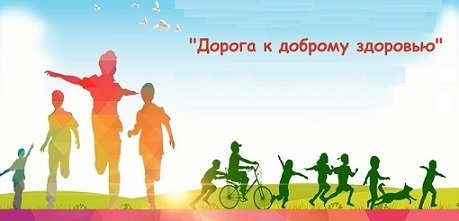 Педагоги дополнительного образования:      Павлюкова Светлана Александровна     Устюгова Елена НиколаевнаНаправленность: Естественно-научнаяУровень: ОзнакомительныйПродолжительность обучения: 2 месяцаФорма обучения: Заочная Особые условия для поступления: НетСроки начала обучения: 06.03.2025 Расписание занятий: 1 раз в неделю по 4 часаВозраст обучающихся: 11-18 летКоличество обучающихся для поступления: 80Количество групп: 2 Участники программы: Учащиеся Пермского краяМесто проведения занятий: дистанционноУспех в жизни=Ресурсы человекам(материальные, духовные, социальные)+Созидательный стиль жизни;Наименование разделовИтого по программе, час.в т.ч.в т.ч.ФормаконтроляНаименование разделовИтого по программе, час.ТеорияПрактикаФормаконтроляЗдоровье – главная ценность жизни413ИЗ (ВК)Гигиена-подруга здоровья413ИЗ (ТА)Питание и здоровье413ИЗ (ТА)Движение - кладовая жизни413ИЗ (ПА)Зона риска: выход есть…413ИЗ (ТА)Проектируем дорогу к доброму здоровью (Моя программа здоровья: семейные традиции ЗОЖ)413ИЗ (ТА)Проектируем дорогу к доброму здоровью (Моя программа здоровья: эмоциональный интеллект)422ИЗ (ТА)Проектируем дорогу к доброму здоровью (Моя программа здоровья: медицинские профессии)413ИЗ (ИА)Итого по ДОП32923